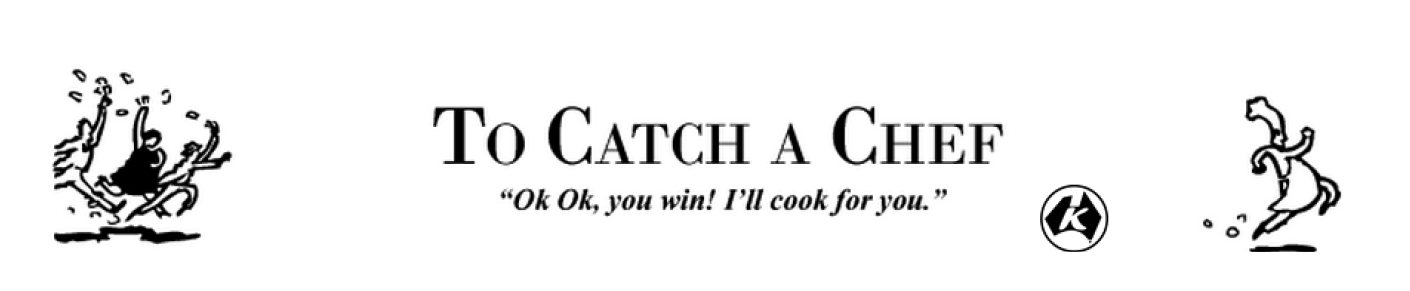 All orders require 72 hours’ noticeAll payments required prior to, or at pick up/deliveryAll prices exclude 10% GSTPlattering surcharge – 5%FREE DELIVERYAll Items are subject to seasonal availability of local producePlease advise us of any dietary requirements or allergens, we are happy to accommodate for your specific needs.BEEF & LAMB	ServesPriceBolognese Sauce10$80.00Brisket10$120.00Cholent 11$65.00Lamb Tagine11$80.00Beef Lasagne11$65.00Lamb Moussaka10$65.00Pot Roast Beef12$70.00Roast Beef with Mushroom or Wine Sauce12$85.00Roast Veal stuffed with sundried tomatoes & roast peppers10$90.00Lamb Shawarma10$90.00Beef & Broccoli Stir Fry10$85.00Veal Scallopini10$90.00Beef Hamburgers8$60.00POULTRYServesPriceChicken Drummets10$60.00Honey & Soy Chicken Marylands8$75.00Chicken Schnitzel (per piece)1$5.00Grilled Chicken Steaks8$78.00KFC Chicken8$85.00Nando’s BBQ Chicken8$80.00Chicken and Cashew Stir Fry10$80.00Chicken Shawarma10$80.00Whole Stuffed Chicken (de-boned)12$60.00Sweet and Sour Chicken10$75.00Whole Roast Turkey (Boned & Sliced, White & Dark Meat)Market PriceWhole Charcoal ChickenMarket PriceFISH (HOT)ServesPriceTeriyaki Salmon (per piece)1$17.00Tuna Lasagne10$65.00Mediterranean Pan-Fried Cod10$80.00FISH (COLD)ServesPriceCrumbed Fish (per piece)1$1.35Fish Balls (per piece)1$1.35Moroccan Fried Fish (per piece)1$1.35Gefilte Fish (Small, per piece)1$1.20Gefilte Fish (Large, per piece)1$4.80Herring (1kg)$26.00Salmon Pattie (per piece)1$3.75Thai Fish Cakes (Small, per piece)1$2.20Thai Fish Cakes (Large, per piece)1$3.50Tuna Pattie (per piece)1$3.20Teriyaki Salmon Sticks1$4.00Whole Poached or Baked Salmon$148.00VEGETARIAN DISHESServesPriceCannelloni (Spinach or Pumpkin)8$55.00Cholent10$40.00Fried Noodles10$38.00Fried Rice/Mushroom Fried Rice10$40.00Garlic & Rosemary Oven Roasted Potatoes10$48.00Vegetarian Lasagne10$55.00Vegetarian Quiche8$45.00Ratatouille10$45.00Medley of Roast Vegetables10$45.00Saffron Rice10$35.00Stir Fry Vegetables10$60.00Sweet Potato & Pumpkin Mash10$45.00INTERNATIONAL FOODServesPriceChicken Laksa (per litre)3$15.00Vegetarian Laksa (per litre)3$12.00Chicken Biryani10$70.00Chicken Masala10$70.00Tandoori Chicken (whole chicken)8$70.00Lamb Rogan Josh8$70.00Vegetarian Lentil Curry10$60.00Spiced Jasmine Rice10$40.00Korean Fried Chicken10$80.00Thai Chicken Curry (Green/Red)10$75.00Thai Vegetarian Curry (Green/Red)10$65.00Chicken Pad Thai 10$75.00Vegetarian Pad Thai10$65.00Buffalo Wings (mild/hot, per piece)1$3.00Texas BBQ Wings (per piece)1$3.00SOUPPrice (Per Litre)Chicken Soup$18.00Chicken & Sweet Corn$18.00Corn Soup$16.00Cream of Mushroom (PARVE)$16.00Minestrone$16.00Pumpkin$16.00Roast Tomato & Basil$17.00Roast Vegetable$18.00DIPS (1kg minimum)Price (Per Kilo)Egg$23.00Hummus$18.00Hummus with Mushrooms$22.00Hummus with Caramelised Onion$22.00Avocado$25.00Tahina$20.00Green Tahina$24.00Chopped Liver$40.00Tuna$22.00Eggplant$22.00Matboucha (mild)$24.00Roast Vegetable $22.00South African Chopped Herring$26.00SALAD (2kg minimum)Price (Per Kilo)Roast Beetroot$24.00Bok Choy$24.00Coleslaw$20.00Couscous & Roast Vegetable$30.00Falafel (3kg minimum)$30.00Garden$25.00Greek$30.00Israeli$25.00Moroccan Carrot$20.00Fattoush Salad$30.00Mediterranean Pasta$18.00Classic Potato$20.00Quinoa & Roast Vegetable$30.00Roast Cauliflower & Chickpea$30.00Rocket, Pumpkin & Cherry Tomato$25.00Spinach, Pear & Walnut$24.00Green Bean & Shitake Mushroom$30.00Vietnamese Rice Noodle $30.00Mexican Taco Salad$30.00PLATTERSServesPrice per PlatterMeat Platter (Cold Cuts, Roast Beef, Schnitzel Bites & Stuffed Chicken)12$165.00Antipasto Platter30$80.00Cheese Platter with Crackers, Fruit & Nuts20$110.00Japanese Platter – Sushi, Sashimi, Nigiri & Rice Paper Rolls12$180.00Seasonal Fresh Cut Vegetables15$43.00Seasonal Fresh Cut Fruit30$80.00Pickles & Olives10$30.00SANDWICHES – BAGELS ServesPriceMini Bagels – Mezzonot (Filled with Tuna, Trout, Egg Dip, Smoked Salmon, Antipasto) – price per piece1$3.10Club Sandwiches (45 pieces)$55.00Crackers (per packet)$7.00Pita Bread – Large (5 per packet)$7.50Pita Bread – Mini (10 per packet)$7.50PASS AROUNDS (HOT - MEAT) – MINIMUM ORDER 24 PIECESPrice per pieceChicken Satay Skewers$5.00Franks in a Blanket$3.10Italian Sausage Roll$3.10Mini Meat Pies$3.25Mini Shephard Pies$4.00Teriyaki Beef Skewers$4.50Thai Chicken Balls$2.30PASS AROUNDS (COLD) – MINIMUM ORDER 24 PIECESPrice per pieceLatkes with Smoked Salmon$3.30Fruit Compote with Muesli (Bircher/Toasted)$3.50PASS AROUNDS (VEGETARIAN) – MINIMUM ORDER 24 PIECESPrice per pieceFalafel$0.70Mini Mushroom Quiche$2.00Potato / Mushroom Bourekas$2.00Spinach and Rice Filo Triangle$3.00Stuffed Mushroom Cups$2.90Vegetarian Parcels$2.00Spring Rolls$2.30Sushi$1.35Rice Paper Rolls$3.80Wedges (serves 10)$40.00DESSERTSPriceCheesecake with Fruit (12”)$90.00Decorative Chocolate Cake (12”)$70.00Decorative Chocolate Cake (1/2 Slab – 60 slices)$125.00Decorative Chocolate Disk$5.00Meringue Hazelnut Torte (12”)$90.00Vanilla Slice (1/4 Slab – 25 slices)$80.00Vanilla Slice (1/2 Slab – 60 slices)$150.00Sponge Cake – Chocolate, Marble or Orange (12”)$50.00Sticky Date Pudding (Serves 12)$95.00Rocky Road (Serves 10)$50.00Deconstructed Pavlova (Serves 12)$70.00Honeycomb (Serves 10)$50.00Mini Cupcakes with Coloured icing (per piece)$2.25Mini Muffins – minimum order 24, price per piece– Apple & Cinnamon, Blueberry or Chocolate $2.25Assorted Petit Fours – minimum order 24, price per piece$2.40Mini Lamington (per piece)$2.20Chocolate Rugelach (per piece)$2.20Assorted Danishes (per piece)$2.10Croquembouche (per piece)$2.40Scones with Cream & Jam (per piece)$3.10Chocolate Mousse Shots (per piece)$3.00Mini Doughnuts (per piece)$1.75